新 书 推 荐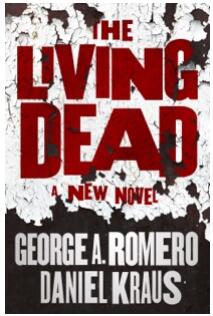 中文书名：《活死人》英文书名：THE LIVING DEAD作    者：George Romero & Daniel Kraus出 版 社：Tor代理公司：Fletcher /ANA/Cindy Zhang页    数：656页出版时间：2020年6月代理地区：中国大陆、台湾审读资料：待定类    型：科幻/恐怖版权已授：意大利、波兰、德国。内容简介：作者：丹尼尔·克劳斯（Daniel Kraus）将从已故作家乔治·A·罗梅罗（George A. Romero）中断的地方写起，继续完成这本书。这也是乔治·罗梅罗《活死人》系列的最后一部小说。10月24日，某人死而复生。当时助理法医路易斯·阿克切拉（Luis Acocella）及其助手沙林·鲁特科夫斯基（Charlene Rutkowksi）正在进行解剖，由此开启了一场不可思议的全球性噩梦。十几岁的格里尔·摩根（Greer Morgan）住在拖车停车场，当活死人们开始袭击，她邻居们的真实面目也随之揭开。英俊的查克·卓别林（Chuck Chaplin）是一位有线新闻主播，瘟疫为他空虚的生活注入了意想不到的目的。卡尔·西村（Karl Nishimura）是一艘核动力航空母舰的舵手，他在海上同僵尸们作战争夺城市的归属。与此同时，一位名叫埃特·霍夫曼（Etta Hoffmann）的神秘女性记录了从华盛顿蔓延开来的瘟疫进展，以及一个不愿意放弃的国家的破碎梦想和顽强希望。故事分散于三个不同的时间段，融合了罗梅罗辛辣的社会评论和克劳斯怪诞的风格。《水形物语》（The Shape of Water）合著者丹尼尔·克劳斯（Daniel Kraus）续写了创奇导演未完的手稿，计划于2019年秋季由Tor发行。2017年7月15日，被视为有史以来最伟大的恐怖电影导演乔治·A·罗梅罗（George A. Romero）与世长辞。他曾执导大量具有里程碑意义的电影，诸如《活死人之夜》（Night of the Living Dead），《活死人黎明》（Dawn of the Dead）和《丧尸出笼》（Day of the Dead）。多年来，罗梅罗一直致力于创作一部史诗小说，同时也是著名的“活死人”系列电影不可或缺的一份子。他将在这部小说中完成受电影预算限制的一切愿望。它的标题很简单，就叫《活死人》（The Living Dead）。罗梅罗去世的几个月后，长期担任罗梅罗经纪人的克里斯·罗伊（Chris Roe）和罗梅罗的妻子苏珊娜·迪斯罗什·罗梅罗（Suzanne Desrocher Romero）找到了罗梅罗电影的忠实爱好者——小说家丹尼尔·克劳斯（Daniel Kraus）。克劳斯同吉尔摩·德尔·托罗（Guillermo del Toro）合著了《水形物语》（The Shape of Water），后改编为电影，入围了奥斯卡奖。二人还合著过《巨怪猎人》（Trollhunters），后被改编为荣获艾美奖的Netflix剧集。克劳斯对罗梅罗有着深入的研究，不仅仅局限于以往的访谈和学术调查，也包括原始采访和曾启发罗梅罗的作品。该书由曾负责编辑流行小说《行尸走肉》（Walking Dead）的Tor编辑布兰登·迪尼恩负责。2018年正值《活死人之夜》出版五十周年之际。纪念罗梅罗的活动和这本书的发行将贯穿一整年。作者简介：乔治·A·罗梅罗（George A. Romero）：通过1968年的《活死人之夜》（Night of the Living Dead ）改变了独立电影的面貌，该片被列入美国国会图书馆的国家电影目录（National Film Registry）。这部电影一手开创了“僵尸”的现代概念。作为全球恐怖电影的标志性人物，罗梅罗的影片因其社会评论为闻名，他执导了大量具有里程碑意义的恐怖电影，例如《马丁》（Martin）（1978年），《活死人黎明》（Dawn of the Dead）（1978年），《鬼作秀》（Creepshow）（1982年），《丧尸出笼》（Day of the Dead）和《死亡日记》（Diary of the Dead）（2007年）等。罗梅罗于2017年辞世。丹尼尔·克劳斯（Daniel Kraus）：曾凭借《泽伦·芬奇的死与生》（The Death and Life of Zebulon Finch）入围《娱乐周刊》（Entertainment Weekly）2015年十大佳作，凭借Rotters和Scowler两次荣获奥德赛奖（Odyssey Award），入选图书馆协会选书，获评青少年图书馆服务协会最佳青少年小说并入围布莱姆·斯托克奖等。他同吉尔摩·德尔·托罗（Guillermo del Toro）合著了《巨怪猎人》（Trollhunters），后被改编为荣获艾美奖的Netflix剧集。又同德尔·托罗合著了《水形物语》（The Shape of Water），二人以此为蓝本创作了提名奥斯卡奖的同名电影。谢谢您的阅读！请将回馈信息发至：张滢（Cindy Zhang）安德鲁﹒纳伯格联合国际有限公司北京代表处北京市海淀区中关村大街甲59号中国人民大学文化大厦1705室, 邮编：100872电话：010-82504506传真：010-82504200Email: Cindy@nurnberg.com.cn网址：www.nurnberg.com.cn微博：http://weibo.com/nurnberg豆瓣小站：http://site.douban.com/110577/微信订阅号：ANABJ2002